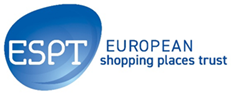 EUROPEAN SHOPPING PLACES TRUST APPLICATIONThe aim of the European Shopping Places Trust (ESPT) is to aid and support the attainment of professional education and help further the career development of the next generation of professionals. It does this through sponsorship of individual students through a number of recognised courses, approved educational activities and career development initiatives_________________________________________________________________________________The following information will assist you in applying for financial support from the ESPT. The Trust fund is managed for the benefit of those seeking financial assistance for educational or professional development initiatives within the European retail, leisure and place making industry.Priority is given to young professionals or those in higher education as the Trust seeks to support the next generation of innovators and influencers and relevant pan-European research that can inform and highlight future trends within the wider retail property industry across Europe.Starting April 2024 REVO/Solent University Diploma in Retail & Leisure Place ManagementPlease note there is a specific application for the REVO/Solent Diploma Course available on www.europeanshoppingplacestrust.comESPT collaborate with REVO & Solent University to make this accredited university diploma accessible to international students through the convenience of remote learning.The Trust will be supporting 50% of course fees for up to five European students to study on the REVO Diploma which will be conducted on-line and face-to-face. Students will be expected to be proficient in business level English. The value of the funding is £4,625.00 (€5330) per student plus a contribution to agreed and reasonable travel expenses. 2024 fees to be confirmed.REVO Diploma in Retail & Leisure Place Management in collaboration with Solent University Southampton, UK.  (12 months – part time, remote learning).Who can apply?Applications are welcome from young professionals across Europe, those who are members or associated with their National Councils or those working or planning to work in businesses or professions linked to the retail, leisure, destination and place making industry, also those in higher education seeking to develop the experiences and skills needed to enter the industry.The criteria for selection will be based on the prospective student’s application form, references and personal statement regarding the value of the award to the individual’s professional development. The overall financial investment to the REVO Diploma will reflect a true diversity of the students and the countries they come from. The awards decision will be made independently by the ESPT Trustees and are considered final.When to apply?Applications for the 2024 REVO course must be made by 1 April 2024.  The Trustees meet regularly to consider applications and will make a swift decision regarding the 2024 REVO Diploma. Other ApplicationsThe Trust also supports the Alp Alkas Real Estate Center in Istanbul and the Fédération des Acteurs du Commerce dans les Territoires/Paris Dauphine University for the Commercial Real Estate Certificate. The Trust welcomes applications across all sectors of the industry including those for research projects, net-working events and courses that deliver learning and career development opportunities.Further information can be obtained from -eileenconsult@almarketing.comApplicants are encouraged to make early contact with the Chairman or individual Trustees initially to ask any questions.How to apply for support from ESPT?It is important that the Application form is fully completed. Please include a personal statement on how the grant will assist in your career development.General Information A full CV from the applicant should be included together with at least one professional/education reference in support of any application.Interviews	Applicants should bear in mind that they may be contacted for interview by a current or former Trustee which may be by telephone or by video call.Funding	If the Trustees decide to make a grant this will be conditional on the balance of money required being secured, and paid from elsewhere, for example personal or employer contribution. The Trust funds will then be paid direct to the education establishment or organising body.Follow Up RequirementsA successful applicant will be expected to complete the course and provide the Trust with a report/resume of the activity/course/ project that can be used within the ESPT website and other communication channels, including national councils and relevant publications, including a release to use materials or photographic images to encourage future participation with the Trust.Arcadio Gil  -  ESPT Chairman ESPT		Eileen Connolly – Hon Treasurer
E mail    agil@lasba.com                                            eileenconsult@almarketing.com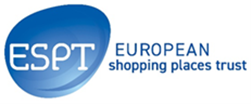 Application Form							Please complete all sections of the form in English, scan/ email to eileenconsult@almarketing.comName:Qualifications:Job Title:Company/Academic InstituteAddress:Date of Birth:Telephone:				Mobile:Email:Reference available from -Name:					Title:Company/Academic Institute: Contact details:   			Email:				Telephone:Relationship to applicant:Please confirm that the referee has knowledge of the grant application and is willing to be contacted.   Yes        NoExplain in 100 words or less the outline of your application and key personal and business goals.FinanceHow much support are you asking the ESPT to contribute?  €/£Over what period: Is this part or full funding and from where is any other funding being sought?When is the (first) payment due?Applicant Signature 								Date________________________________________________________________________________By signing the Application, you are confirming that all the information provided is correct and can be verified.All information provided will be treated in the strictest confidence and held under current GDPR legislation.Please ensure that your application includes a CV and full contact details. Thank you.